Succeeding In Mental Health & Aging Research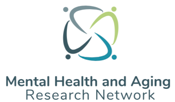 A Monthly Webinar for the ARI/CIMA/SRI Community and FriendsThird Tuesdays @Three (3:00 ET, Noon PT)Succeeding In Mental Health & Aging ResearchA Monthly Webinar for the ARI/CIMA/SRI Community and FriendsThird Tuesdays @Three (3:00 ET, Noon PT)Succeeding In Mental Health & Aging ResearchA Monthly Webinar for the ARI/CIMA/SRI Community and FriendsThird Tuesdays @Three (3:00 ET, Noon PT)Date(3:00 ET)SpeakerTopicSeptember 17Martha L. Bruce, PhD, MPHProfessor, Geisel School of Medicine at DartmouthDeveloping a mentoring plan: Establishing Expectations for Mentors and MenteesOctober 15Paul Barr, PhD, Msc Assistant Professor, The Dartmouth Institute for Health Policy and Clinical Practice Geisel School of Medicine at DartmouthGetting Research Project Buy-In from Stakeholders Who Aren't ResearchersNovember 19Raeanne C. Moore, PhD Associate Professor Department of Psychiatry University of CaliforniaIntegration of Mobile Technology in Research Assessment and Interventions Research December 17No SpeakerNo SpeakerJanuary 21Kathleen Lyons, ScD, OTRAssistant Professor of Psychiatry, Geisel School of Medicine at DartmouthThe schedule and soundtrack of your R01 applicationFebruary 18David Steffens, MDProfessor and Chair of Psychiatry University of Connecticut School of MedicineScientific Citizenship: Promotion and other benefitsMarch 17Joanne C. Beer, PhDPostdoctoral FellowPerelman School of MedicineUniversity of PennsylvaniaDepartment of Biostatistics, Epidemiology and InformaticsAdam Ciarleglio, PhDAssistant ProfessorDepartment of Biostatistics and BioinformaticsMilken Institute School of Public HealthThe George Washington UniversityGetting the most out of working with biostatisticians and other consultantsApril 21ARI SPRING RETREATMay 19Breno Satler Diniz, M.D., Ph.D. Clinician Scientist, Center for Addiction and Mental HealthAssistant Professor of Psychiatry Department of Psychiatry University of Toronto Career Transitions: Challenges and OpportunitiesJune 23**Jovier Evans, Ph.D.Branch ChiefGeriatrics and Aging Processes Research BranchNational Institute of Mental HealthNIMH UpdatesJuly 21Pamela Belmonte Mahon, PhDAssistant ProfessorDepartment of Psychiatry, Brigham & Women’s HospitalHarvard Medical SchoolMaking the Most of Pilot and Feasibility StudiesAugust 18Stephen Bartels, MD, MSDirector, The Mongan InstituteJames J. and Jean H. Mongan Chair of Health Policy and Community HealthProfessor of MedicineResponding to Grant ReviewSeptember 15Shawn McClintock, PhDAssociate ProfessorUT Southwestern Medical CenterMentoring 101: A Primer for Establishing Effective MentoringOctober 27Meryl A. Butters, PhD
Professor of Psychiatry and Clinical and Translational Science
University of PittsburghData Collection during COVID PrecautionsNovember 17No Seminar (ARI Fall Small Group Retreat)December  22